A continuación, encontraras un ejemplo realizado en MakeCode (ver Figura_1) sobre el control de la temperatura en un ambiente controlado como el salón de clases.En la pantalla se visualiza los grados centígrados una vez realizado el programa.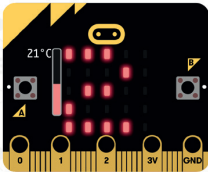 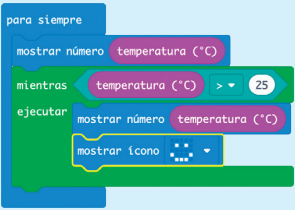 Figura_1Realizar un manual con cada programa realizado en clase.Ejecutar el programa de la Figura_1 en MakeCode.Agregar un segundo bloque que visualice la temperatura si es menos a 25 que muestre una carita feliz. Tomar evidencias del trabajo realizado.Subir el trabajo al pizarrón de tareas.Solución 